MATRÍCULA AÑO ACADÉMICO 2023/2024CURSO EN EL QUE SE MATRICULA:               1º    2º    3ºREPITE:    SI          NOfamilia numerosa/monoparental    SI        especial	 general	 NOCICLO EN EL QUE SE MATRICULA:  INTEGRACIÓN SOCIAL CASTELLANO INTEGRACIÓN SOCIAL EUSKERA INTEGRACIÓN SOCIAL SEMIPRESENCIAL ANIMACIÓN SOCIOCULTURAL Y TURÍSTICA BILINGÜE EDUCACIÓN INFANTIL CASTELLANO EDUCACIÓN INFANTIL EUSKERA  Atención a Personas en Situación de Dependencia Autorizo: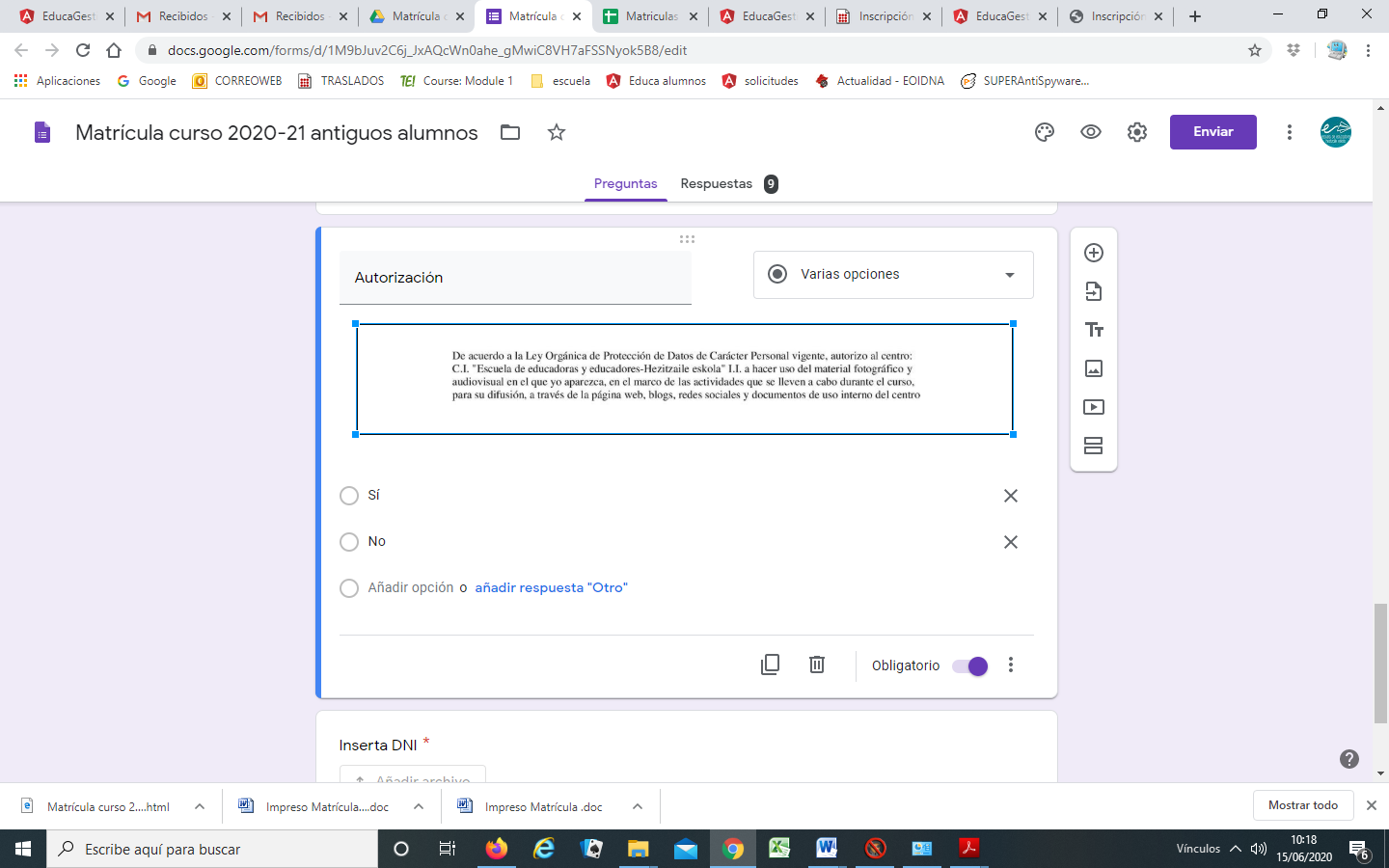 Pamplona, a …….de…………..de 202…(Firma).................................................................cortar.............................................................C.I. ESCUELA DE EDUCADORES-HEZITZAILE ESKOLA I.I.D./Doña……………….. se encuentra matriculado/a como alumno/a Oficial en el.....º curso del Ciclo Formativo de ……………………………..Pamplona, a ………de…………de 20…Por la Secretaría del Centro(sello del centro)Requisitos de matriculación – Curso 2023-2024La documentación necesaria para realizar correctamente la matriculación, será:1º- Impreso de matrícula debidamente cumplimentado.2º- Resguardo del ingreso en el siguiente nº de cuenta (La Caixa):Nº de cuenta: ES13 2100 3693 2122 0028 5272 Por el importe de 70 € en concepto de recursos de aprendizaje y seguro escolar.Nota Importante: en el ingreso hacer constar el nombre y apellidos del alumno, así como el curso correspondiente (ISC,ISE, ASCT, APSD, EIC o EIE).3º- DNI o NIE. (fotocopia en caso de matrícula presencial)4º- Informes de los estudios médicos realizados en caso de alumnos con minusvalías, enfermedades o cualquier otra circunstancia relacionada con el estado de salud, que el centro deba conocer (informes audiométricos, otorrinolaringológicos, oftalmológicos, etc.)DATOS DEL ALUMNO/ADATOS DEL ALUMNO/ADATOS DEL ALUMNO/A1º APELLIDO: 1º APELLIDO: 2º APELLIDO NOMBRE: NOMBRE: D.N.I.: FECHA NACIMIENTO: FECHA NACIMIENTO: LUGAR: DOMICILIO Calle/plaza: DOMICILIO Calle/plaza: DOMICILIO Calle/plaza: CODIGO POSTAL: LOCALIDAD: LOCALIDAD: PROVINCIA: TELEFONO: TELEFONO MÓVIL: TELEFONO: TELEFONO MÓVIL: DIRECCIÓN CORREO ELECTRÓNICO:   DIRECCIÓN CORREO ELECTRÓNICO:   DIRECCIÓN CORREO ELECTRÓNICO:   